Алгоритм постановки очистительной клизмыПостановка очистительной клизмыI Подготовка к процедуре:1)	Идентифицировать пациента, представиться, объяснить ход и цель процедуры. Убедиться в наличии у пациента добровольного информированного согласия на предстоящую процедуру. В случае отсутствия такового уточнить дальнейшие действия у врача. Подготовить все необходимое для проведения манипуляции (Рис. 1)2)	Обработать руки гигиеническим способом, осушить.3)	Надеть фартуки перчатки.4)	Собрать систему, подсоединить к ней наконечник, закрыть систему зажимом. (Рис. 2, 3)5)	Налить в кружку Эсмарха рекомендуемый объем воды определенной температуры. (Рис. 4)6)	Заполнить систему водой.7)	Подвесить кружку Эсмарха на подставку высотой 75-100 см, открыть вентиль слить немного воды через наконечник, вентиль закрыть. (Рис. 5)8)	Смазать наконечник вазелином. (Рис. 6)II	Выполнение процедуры:1)	Уложить пациента на левый бок на кушетку, покрытую клеенкой, свисающей в таз. (Рис. 7) Ноги пациента должны быть согнуты в коленях и слегка подведены к животу.2)	Выпустить воздух из системы. (Рис. 8)3)	Развести одной рукой ягодицы пациента. (Рис. 9)4)	Ввести другой рукой наконечник в прямую кишку, проводя первые 3-4 см по направлению к пупку. (Рис. 9)5)	Открыть вентиль (зажим) и отрегулировать поступление жидкости в кишечник. (Рис. 10)6)	Попросить пациента расслабиться и медленно подышать животом7)	Закрыть вентиль после введения жидкости и осторожно извлеките наконечник. (Рис. 11)III	Окончание процедуры:1)	Предложить пациенту задержать воду в кишечнике на 5-10 мин.2)	Проводить пациента в туалетную комнату.3)	Разобрать систему, наконечник, кружку Эсмарха и клеенку подвергнуть дезинфекции.4)	При необходимости подмыть пациента.5)	Снять перчатки, опустить их в емкость для дезинфекции. (Рис. 12)6)	Обработать руки гигиеническим способом, осушить.7)	Уточнить у пациента его самочувствие.8) Сделать соответствующую запись о результатах процедуры в медицинскую документацию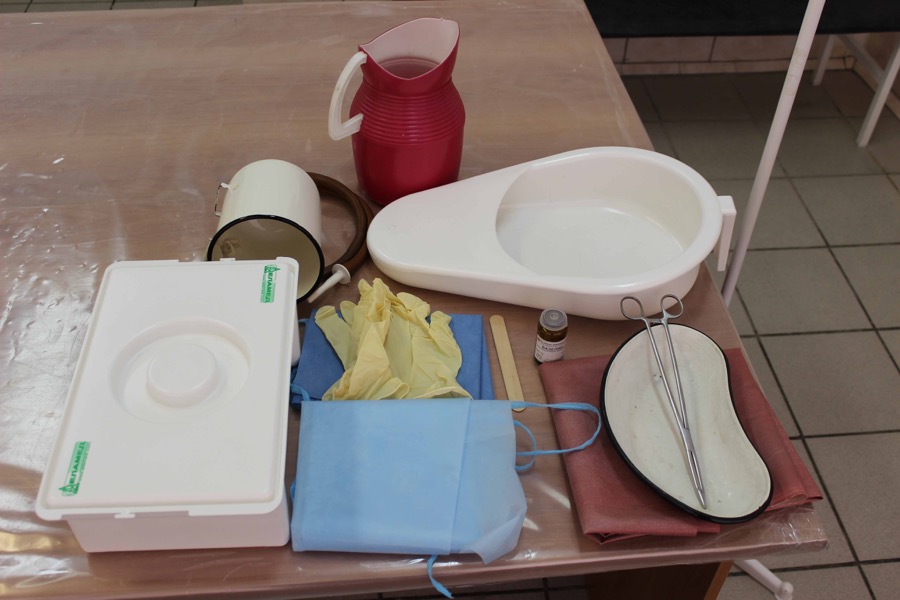 Рисунок 1. Подготовить все необходимое для проведения манипуляции.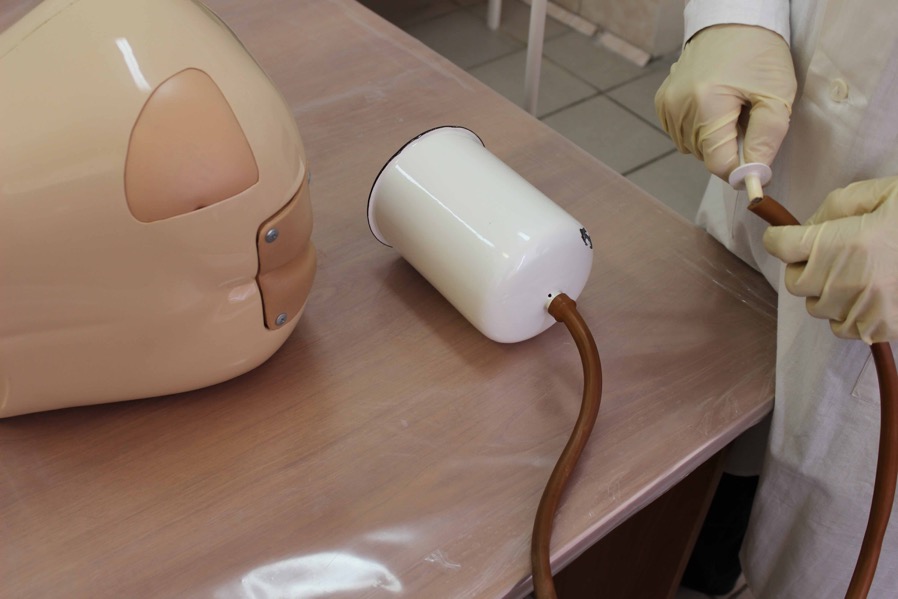 Рисунок 2. Собрать систему, подсоединить к ней наконечник,...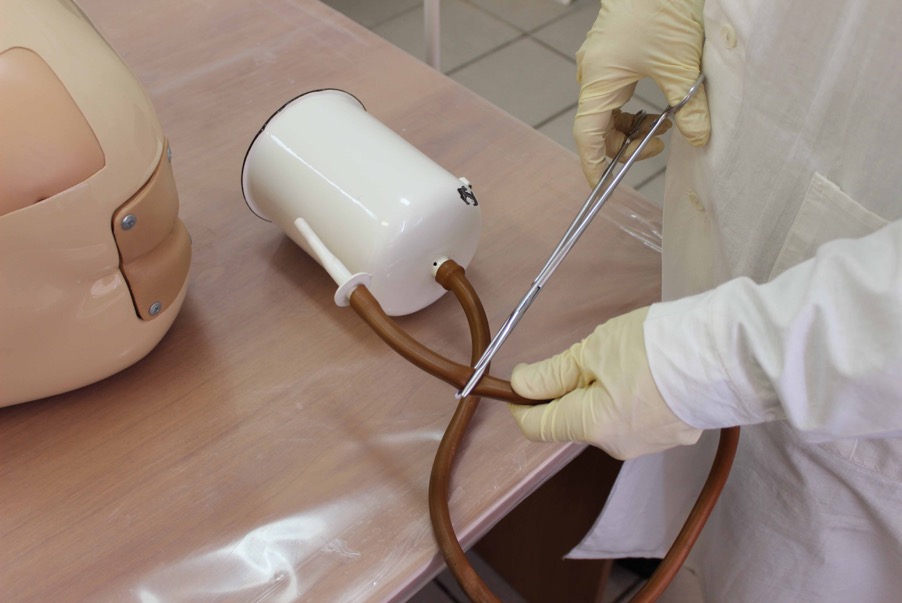 Рисунок 3. закрыть систему зажимом.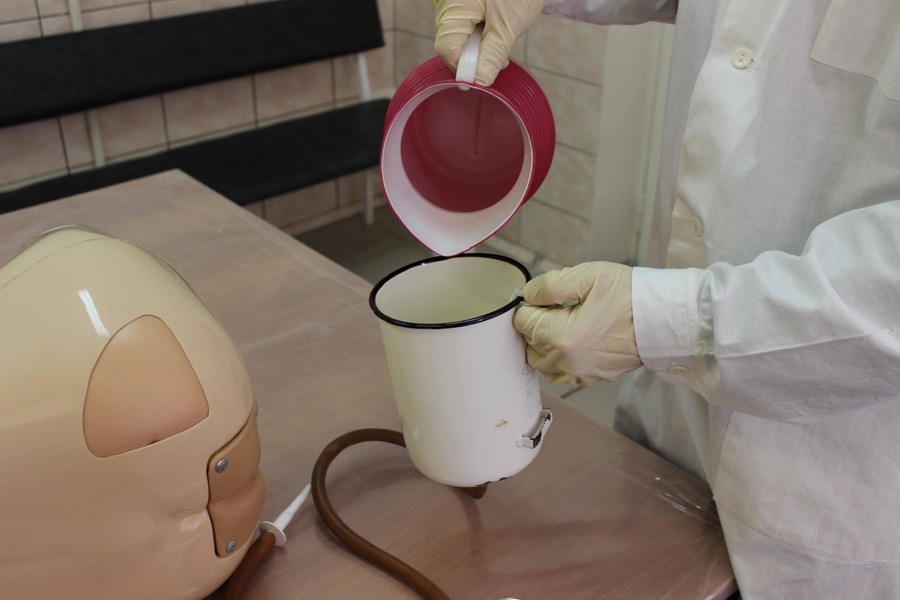 Рисунок 4. Налить в кружку Эсмарха рекомендуемый объем воды определенной температуры.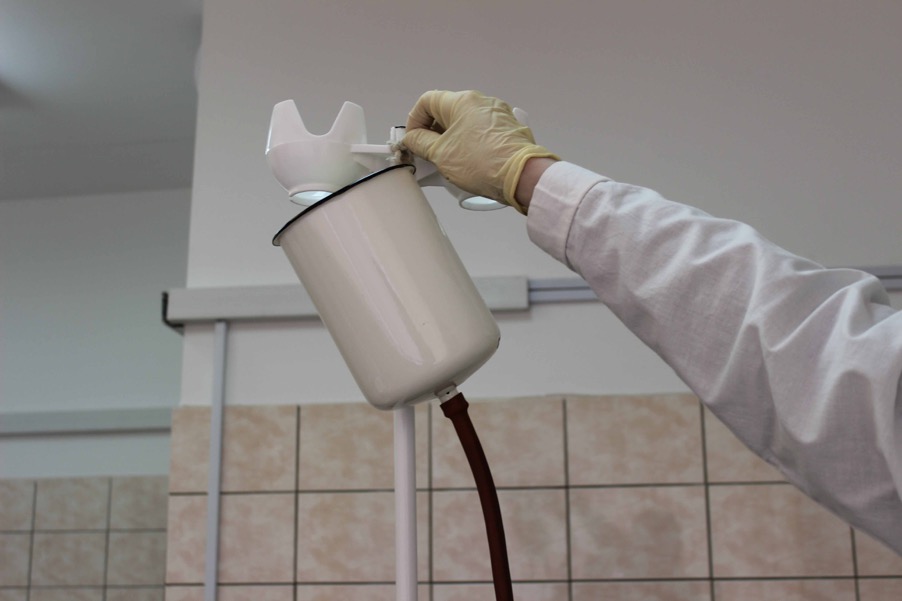 Рисунок 5. Подвесить кружку Эсмарха на подставку высотой 75-100 см.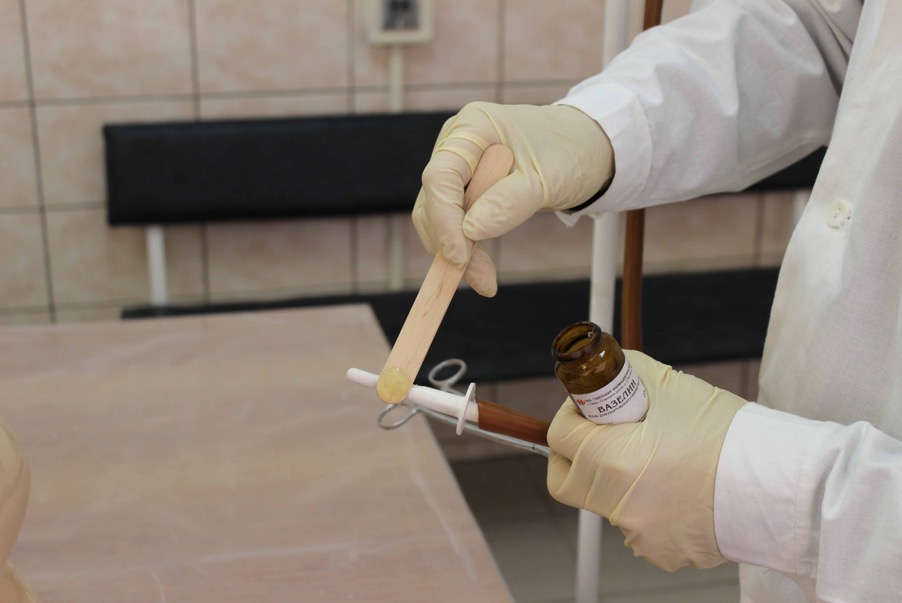 Рисунок 6. Смазать наконечник вазелином.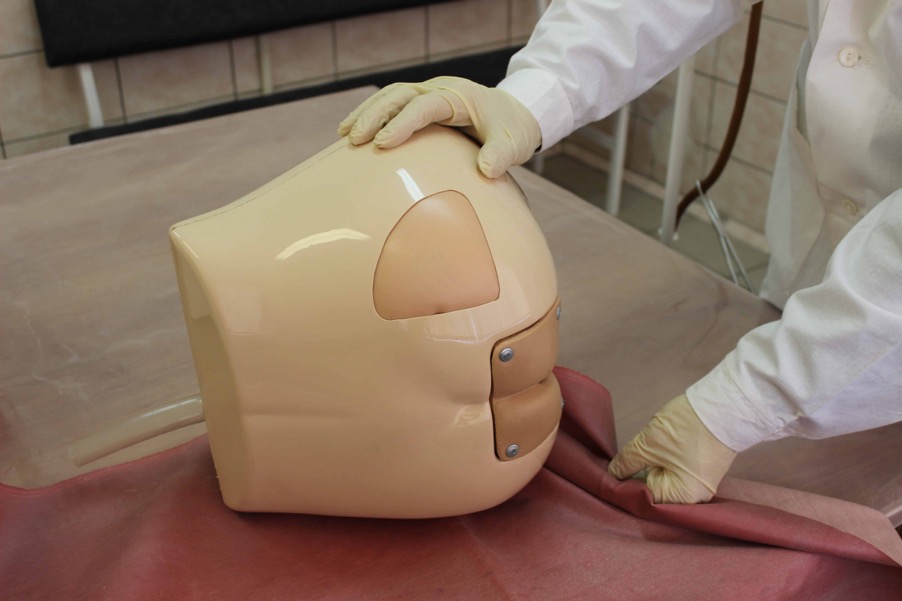 Рисунок 7. Уложить пациента на левый бок на кушетку, покрытую клеенкой, свисающей в таз.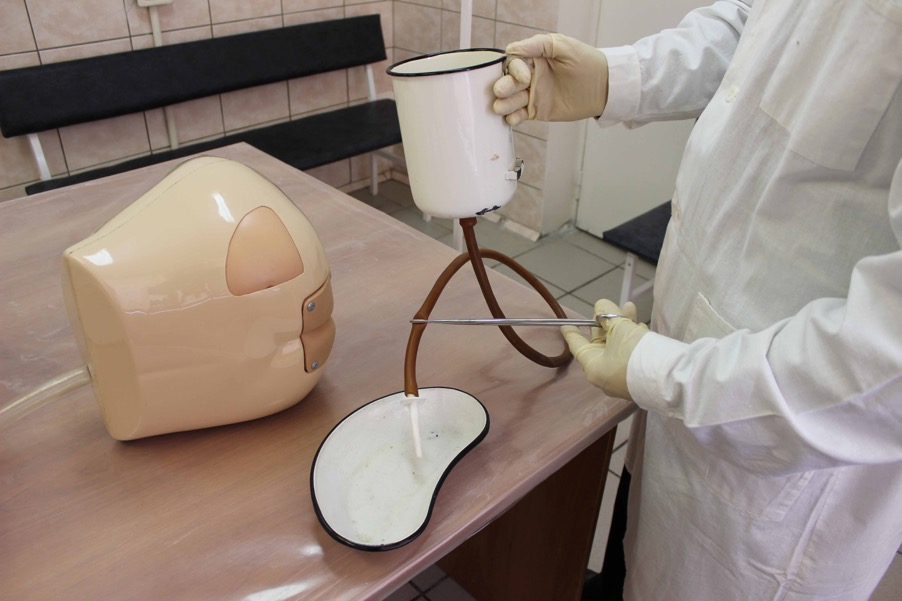 Рисунок 8. Выпустить воздух из системы. 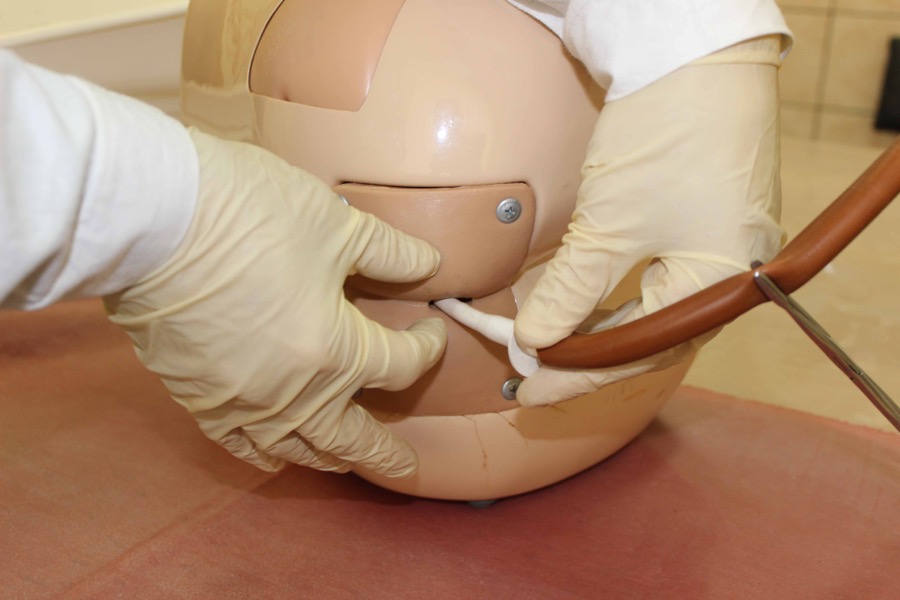 Рисунок 9. Ввести другой рукой наконечник в прямую кишку, проводя первые 3-4 см по направлению к пупку.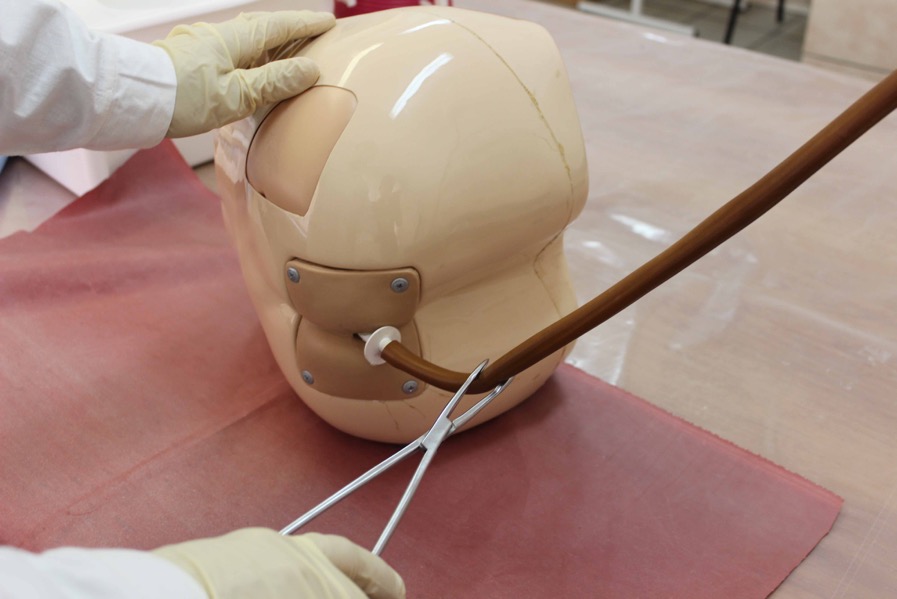 Рисунок 10. Открыть вентиль (зажим) и отрегулировать поступление жидкости в кишечник.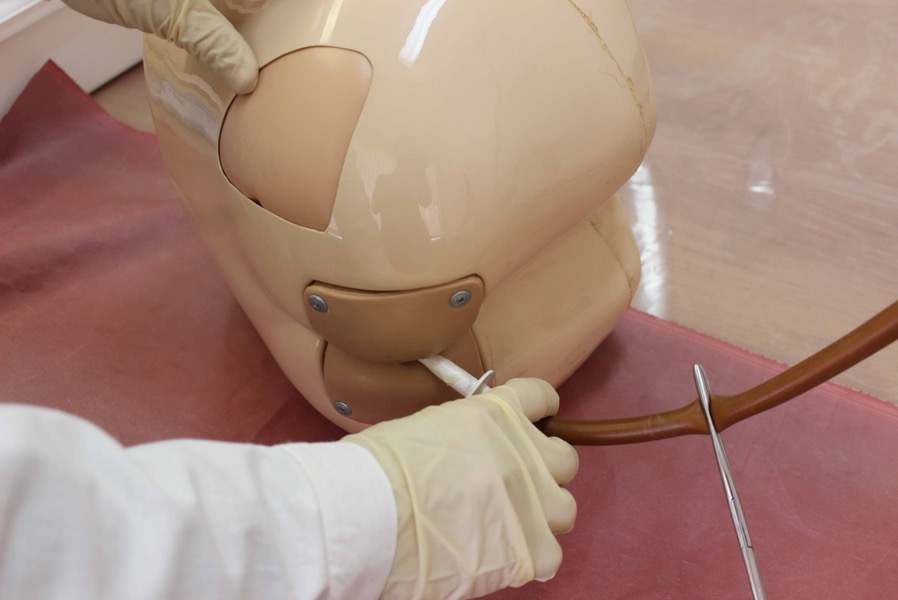 Рисунок 11. Закрыть вентиль после введения жидкости и осторожно извлеките наконечник.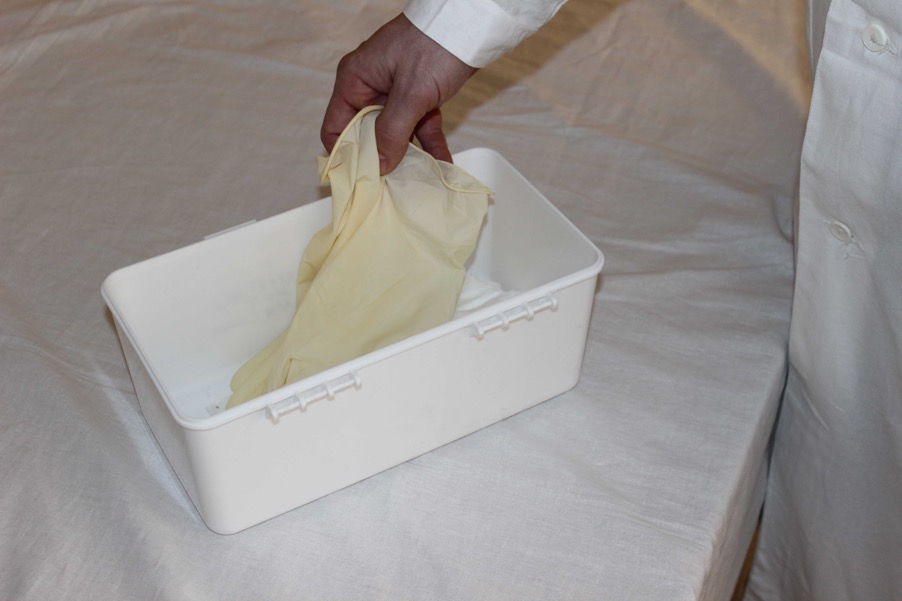 Рисунок 12. Снять перчатки и поместить их в емкость для дезинфекции.